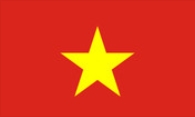 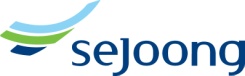 베트남 비자 신청서 양식(모든 서류는 영문으로 작성해 주십시요.)여권 정보여권 정보여권 정보여권 정보성명(성)여권번호성명(이름)생년월일  년      월      일혼인 여부□ 유     □ 무□ 유     □ 무□ 유     □ 무신청인 정보신청인 정보직업정보직업정보성별□ 남   □ 여회사명출생도시회사전화번호직업□ 회사원 □ 학생 □ 주부 □ 기타 (                    )회사주소자택주소회사주소자택주소우편번호자택주소이메일주소자택전화방문목적휴대전화베트남출국일년     월     일현지 정보현지 정보베트남 현지 호텔명베트남 현지 호텔주소베트남 현지 호텔 전화번호현지체류 비자기간20    년   월    일     ~     20     년      월     일